Missionsprivatgymnasium St. Rupert, BischofshofenDas Thema meiner Arbeit[ev. Untertitel, wenn erforderlich]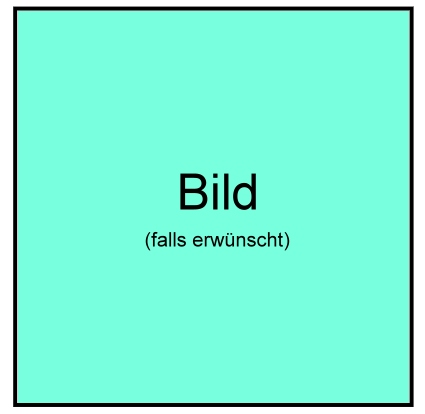 Vorwissenschaftliche ArbeitvonVorname NAME, Klasse 8A/8BBetreuer(in): Mag. Vorname NAMEBischofshofen, am [xx. Jänner 20xx]